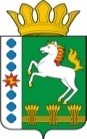 КОНТРОЛЬНО-СЧЕТНЫЙ ОРГАН ШАРЫПОВСКОГО РАЙОНАКрасноярского краяЗаключениена проект Постановления администрации Ивановского сельсовета «О внесении изменений в постановление администрации Ивановского сельсовета от 29.10.2013 № 86 «Об утверждении муниципальной программы Ивановского сельсовета «Развитие культуры» (в ред. от 30.03.2015 № 50, от 29.06.2015 № 80, от 16.11.2015 № 132, от 24.02.2016 № 41, от 23.05.2016 № 79, от 29.06.2016 № 98, от 29.08.2016 № 125, от 02.11.2016 № 145)10 января  2017 год 								№ 02Настоящее экспертное заключение подготовлено Контрольно – счетным органом Шарыповского района на основании ст. 157 Бюджетного  кодекса Российской Федерации, ст. 9 Федерального закона от 07.02.2011 № 6-ФЗ «Об общих принципах организации и деятельности контрольно – счетных органов субъектов Российской Федерации и муниципальных образований», ст. 15 Решения Шарыповского районного Совета депутатов от 20.09.2012 № 31/289р «О внесении изменений и дополнений в Решение Шарыповского районного Совета депутатов (в ред. от 20.03.2014 № 46/536р, от 25.09.2014 № 51/573р, от 26.02.2015 № 56/671р), Соглашения от 01.01.2015  «О передаче Контрольно-счетному органу Шарыповского района полномочий Контрольно-счетного органа Ивановского сельсовета по осуществлению внешнего муниципального финансового контроля».          Представленный на экспертизу проект Постановления администрации Ивановского сельсовета «О внесении изменений в постановление администрации Ивановского сельсовета от 29.10.2013 № 86 «Об утверждении муниципальной программы Ивановского сельсовета «Развитие культуры» (в ред. от 30.03.2015 № 50, от 29.06.2015 № 80, от 16.11.2015 № 132, от 24.02.2016 № 41, от 23.05.2016 № 79, от 29.06.2016 № 98, от 29.08.2016 № 125, от 02.11.2016 № 145) направлен в Контрольно – счетный орган Шарыповского района 10 января 2017 года, разработчиком данного проекта Постановления является администрация Ивановского сельсовета Шарыповского района. Основанием для разработки муниципальной программы являются:- статья 179 Бюджетного кодекса Российской Федерации;- Постановление администрации Ивановского сельсовета от 25.07.2013 № 65 «Об утверждении Порядка принятия решений о разработке  муниципальных программ Ивановского сельсовета, их формировании и реализации»;- распоряжение администрации Ивановского сельсовета от 31.07.2013  № 10 «Об утверждении перечня муниципальных программ Ивановского  сельсовета» (в ред. 13.08.2014 № 23).Ответственный исполнитель администрация Ивановского сельсовета.Соисполнители муниципальной программы отсутствуют.Целью муниципальной программы является создание условий для развития и реализации культурного и духовного потенциала населения.Задача муниципальной программы – сохранение и развитие народных художественных традиций и создание равных условий для культурного развития населения.Мероприятие проведено 10 января 2017 года.В ходе подготовки заключения Контрольно – счетным органом Шарыповского района были проанализированы следующие материалы:- проект Постановления администрации Ивановского сельсовета «О внесении изменений в постановление администрации Ивановского сельсовета от 29.10.2013 № 86 «Об утверждении муниципальной программы Ивановского сельсовета «Развитие культуры» (в ред. от 30.03.2015 № 50, от 29.06.2015 № 80, от 16.11.2015 № 132, от 24.02.2016 № 41, от 23.05.2016 № 79, от 29.06.2016 № 98, от 29.08.2016 № 125, от 02.11.2016 № 145);- паспорт муниципальной программы Ивановского сельсовета «Развитие культуры».  Рассмотрев представленные материалы к проекту Постановления муниципальной программы «Развитие культуры» установлено следующее:В соответствии с проектом паспорта Программы происходит изменение по строке (пункту) «Информация по ресурсному обеспечению программы, в том числе в разбивке по источникам финансирования, по годам реализации программы».После внесения изменений строка  будет читаться:Уменьшение бюджетных ассигнований составило в сумме 47 298,92 руб. (0,14%), в том числе:За счет средств краевого бюджета увеличение бюджетных ассигнований в сумме 17 001,08 руб. (8,26%) на основании уведомления администрации Шарыповского района об изменении бюджетных ассигнований от 28.11.2016 № 1863 по региональным выплатам и выплатам, обеспечивающим уровень заработной платы работников бюджетной сферы не ниже размера минимальной заработной платы (минимального размера оплаты труда);За счет средств бюджета поселения уменьшение в сумме 64 300,00 руб. (0,19%), из них:- уменьшение в сумме 25 300,00 руб. в связи с уменьшением объемных показателей уменьшено муниципальное задание;- уменьшение в сумме 39 000,00 руб. на основании дополнительного соглашения о передаче осуществления части полномочий в области библиотечного обслуживания населения.При проверке правильности планирования и составления проекта Постановления  нарушений не установлено.На основании выше изложенного Контрольно – счетный орган Шарыповского района предлагает администрации Ивановского сельсовета принять проект Постановления администрации Ивановского сельсовета «О внесении изменений в постановление администрации Ивановского сельсовета от 29.10.2013 № 86 «Об утверждении муниципальной программы Ивановского сельсовета «Развитие культуры» » (в ред. от 30.03.2015 № 50, от 29.06.2015 № 80, от 16.11.2015 № 132, от 24.02.2016 № 41, от 23.05.2016 № 79, от 29.06.2016 № 98, от 29.08.2016 № 125, от 02.11.2016 № 145).Председатель Контрольно – счетного органа							Г.В. СавчукАудитор Контрольно – счетного органа							И.В. ШмидтИнформация по ресурсному обеспечению программы, в том числе в разбивке по источникам финансирования, по годам реализации программы Предыдущая редакцияПредлагаемая редакция (проект Постановления)Информация по ресурсному обеспечению программы, в том числе в разбивке по источникам финансирования, по годам реализации программы Планируемое финансирование программных мероприятий  составляет 34 076 161,00 руб., в том числе:за счет средств  краевого бюджета205 932,00 руб.2014 год – 115 227,00 руб.2015 год – 68 966,00 руб.2016 год – 21 739,00 руб.2017 год – 0,00 руб.;2018 год – 0,00 руб.за счет средств  бюджета поселения 33 650 979,00 руб., из них:2014 год – 6 905 696,00 руб.2015 год – 7 182 883,00 руб.2016 год – 6 552 100,00 руб.2017 год -  6 519 700,00 руб.2018 год – 6 490 600,00 руб.за счет внебюджетных источников 219 250,00 руб., из них:2014 год – 38 500,00 руб.;2015 год – 38 250,00 руб.;2016 год – 47 500,00 руб.;2017 год – 47 500,00 руб.;2018 год – 47 500,00 руб.Планируемое финансирование программных мероприятий  составляет 34 028 862,08 руб., в том числе:за счет средств  краевого бюджета222 933,08 руб.2014 год – 115 227,00 руб.2015 год – 68 966,00 руб.2016 год – 38 740,08 руб.2017 год – 0,00 руб.;2018 год – 0,00 руб.за счет средств  бюджета поселения 33 586 679,00 руб., из них:2014 год – 6 905 696,00 руб.2015 год – 7 182 883,00 руб.2016 год – 6 487 800,00 руб.2017 год -  6 519 700,00 руб.2018 год – 6 490 600,00 руб.за счет внебюджетных источников 219 250,00 руб., из них:2014 год – 38 500,00 руб.;2015 год – 38 250,00 руб.;2016 год – 47 500,00 руб.;2017 год – 47 500,00 руб.;2018 год – 47 500,00 руб.